5TH IDY CELEBRATIONSDushanbe, Tajikistan22 JUNE 2019The '5th International Day of Yoga' has been celebrated on 22 June 2019 at the prestigious ‘Ismaili Centre’ in Dushanbe. The celebration started by screening of the message of Shri Narendra Modi, Prime Minister on the 5th International Day of Yoga was organized. Mr. Nazarzoda Rezoshodi, First Deputy Chairman of Youth and Sport Committee of the Republic of Tajikistan was the chief guest of the event.Mr. Davlatkadam Khushkadamov, Senior Representative of the Ismaili Centre, Dushanbe welcomed the guests. Shri Somnath Ghosh, Ambassador of India to Tajikistan addressed the Yoga enthusiasts in Tajikistan. Yoga Session was conducted by Smt. Vidya Amrute and Ms. Umeda Pirmatova, Teachers/Trainers at Swami Vivekananda Cultural Centre, Dushanbe. The event provided an excellent opportunity for all Yoga enthusiasts and the amateurs alike to participate and understand the benefits of Yoga in life.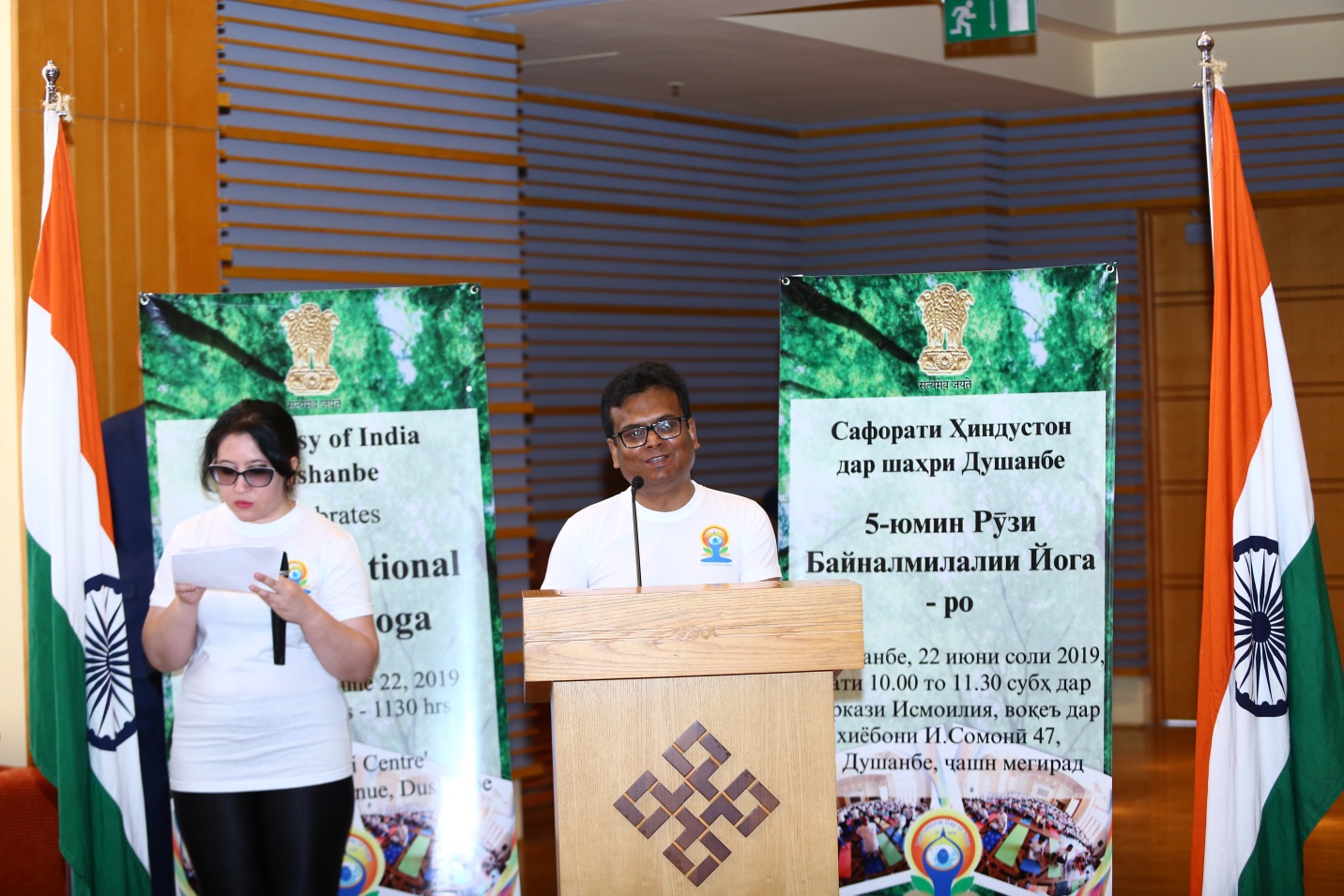 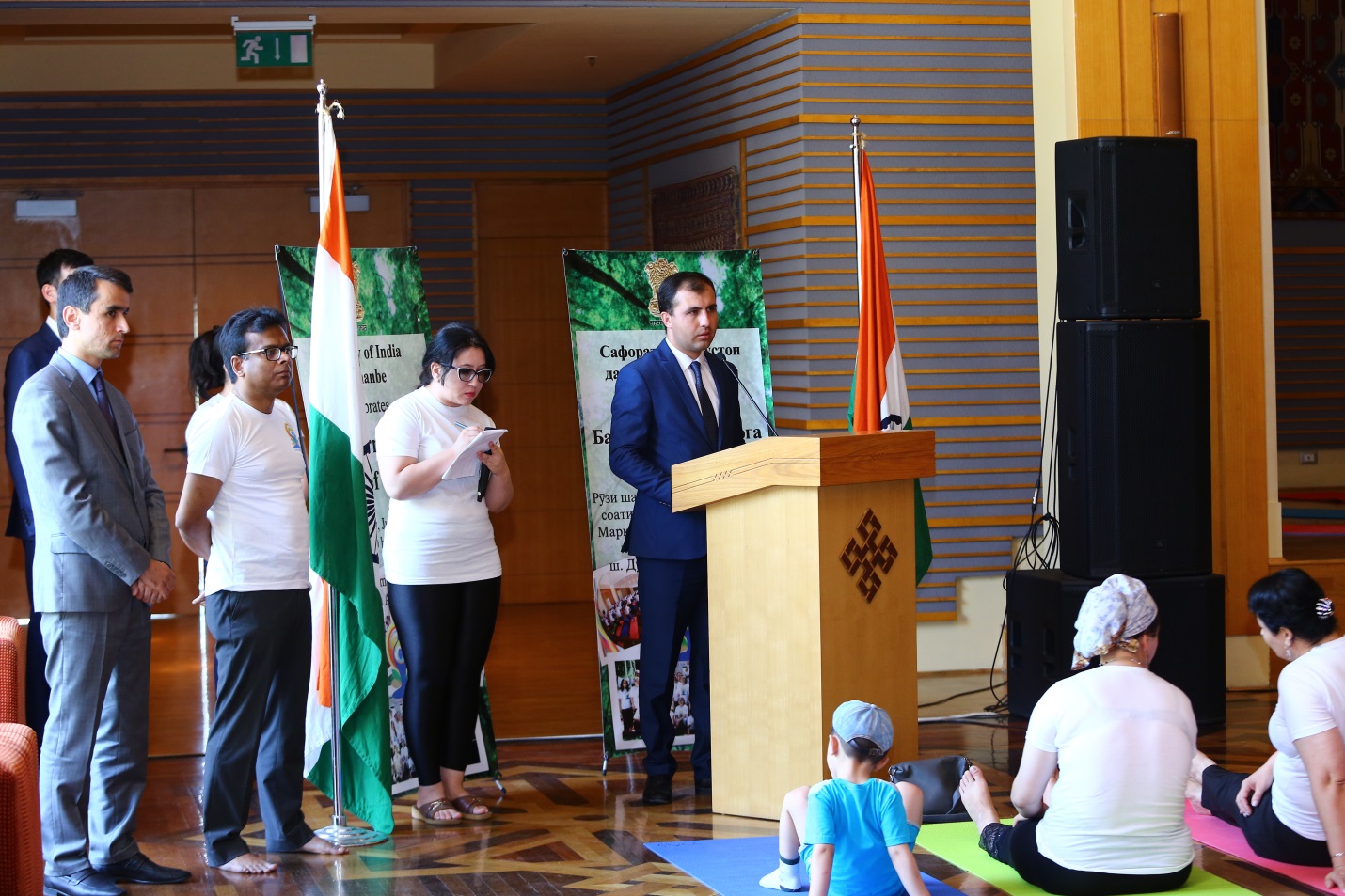 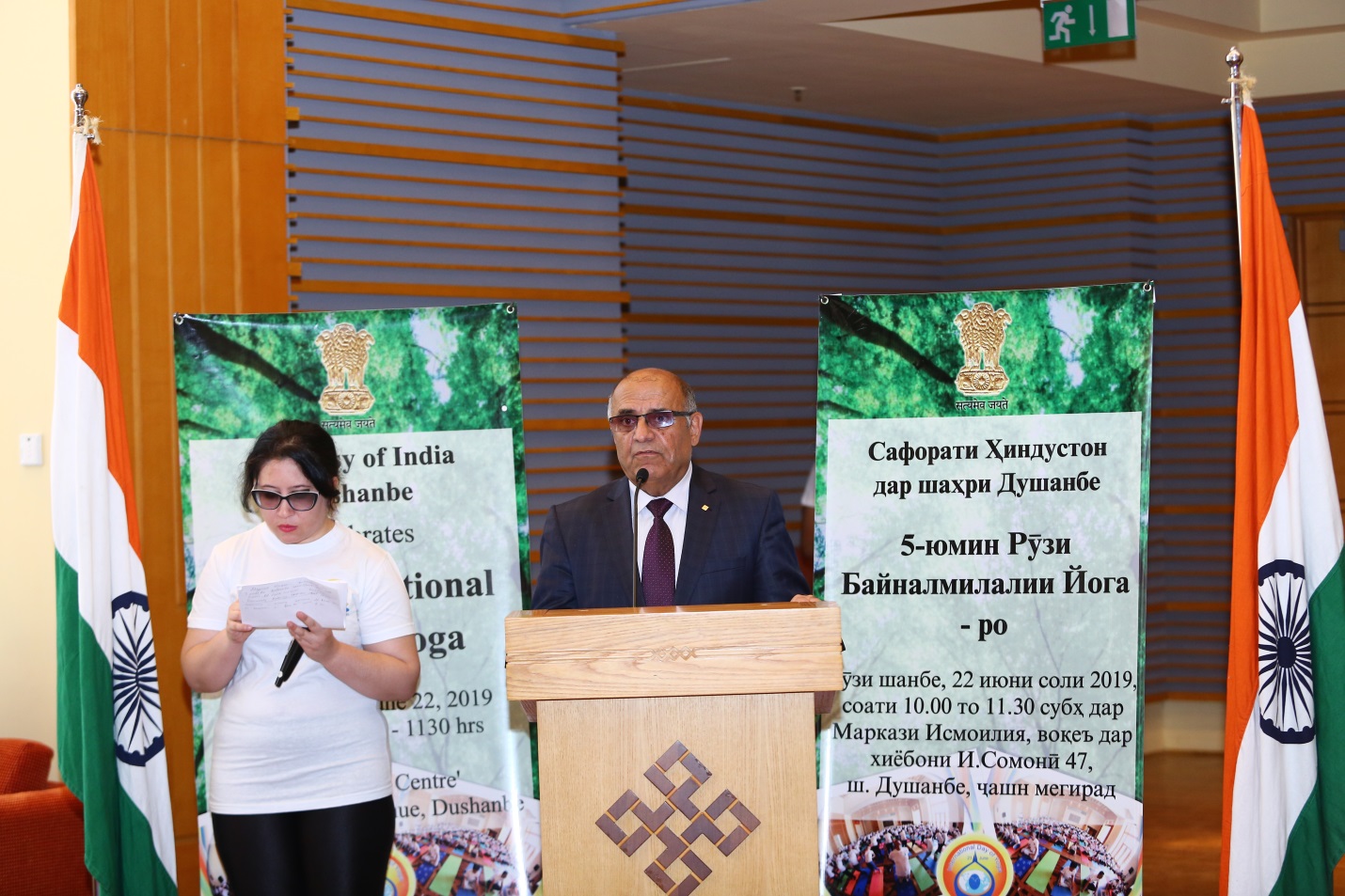 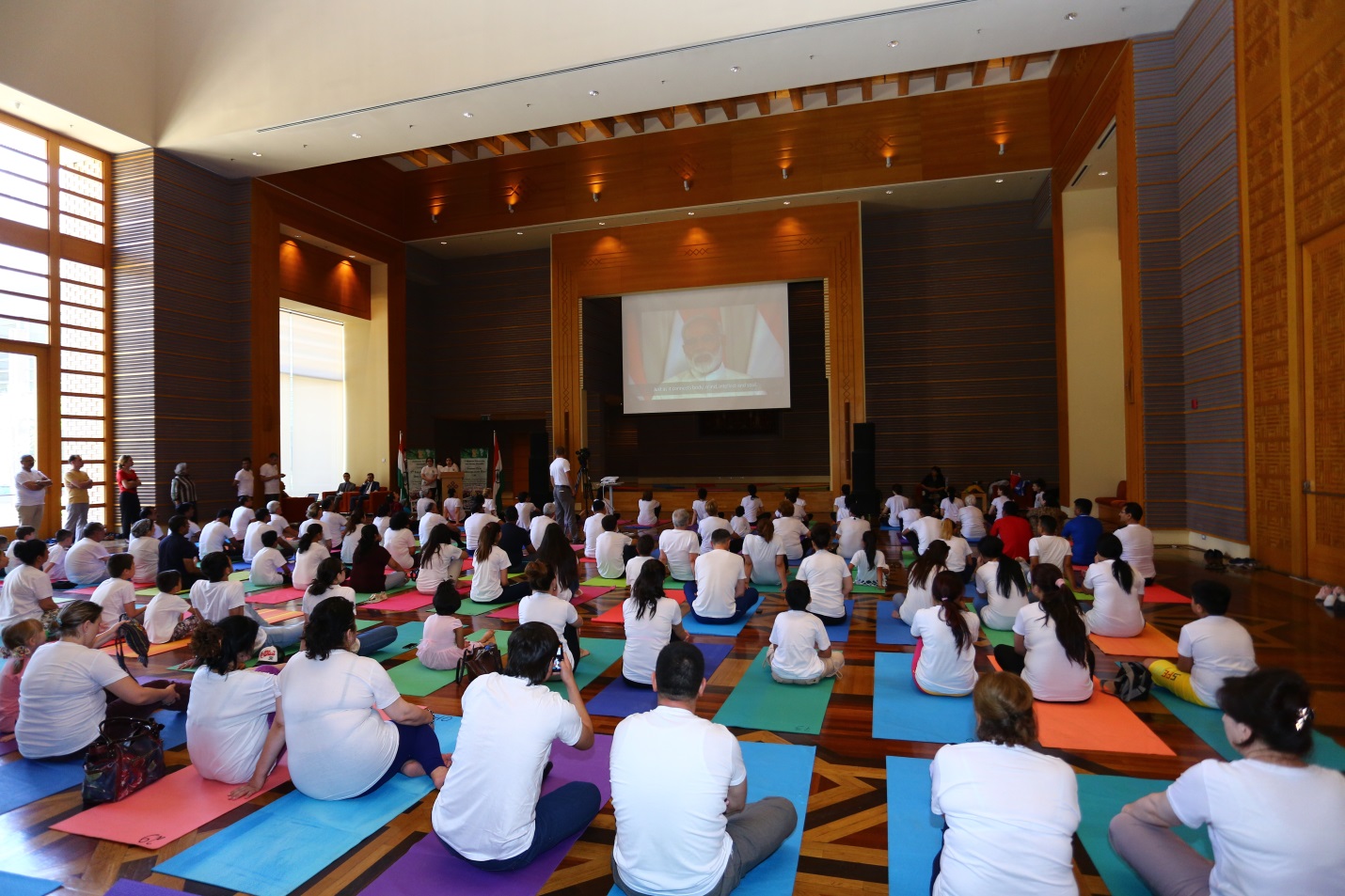 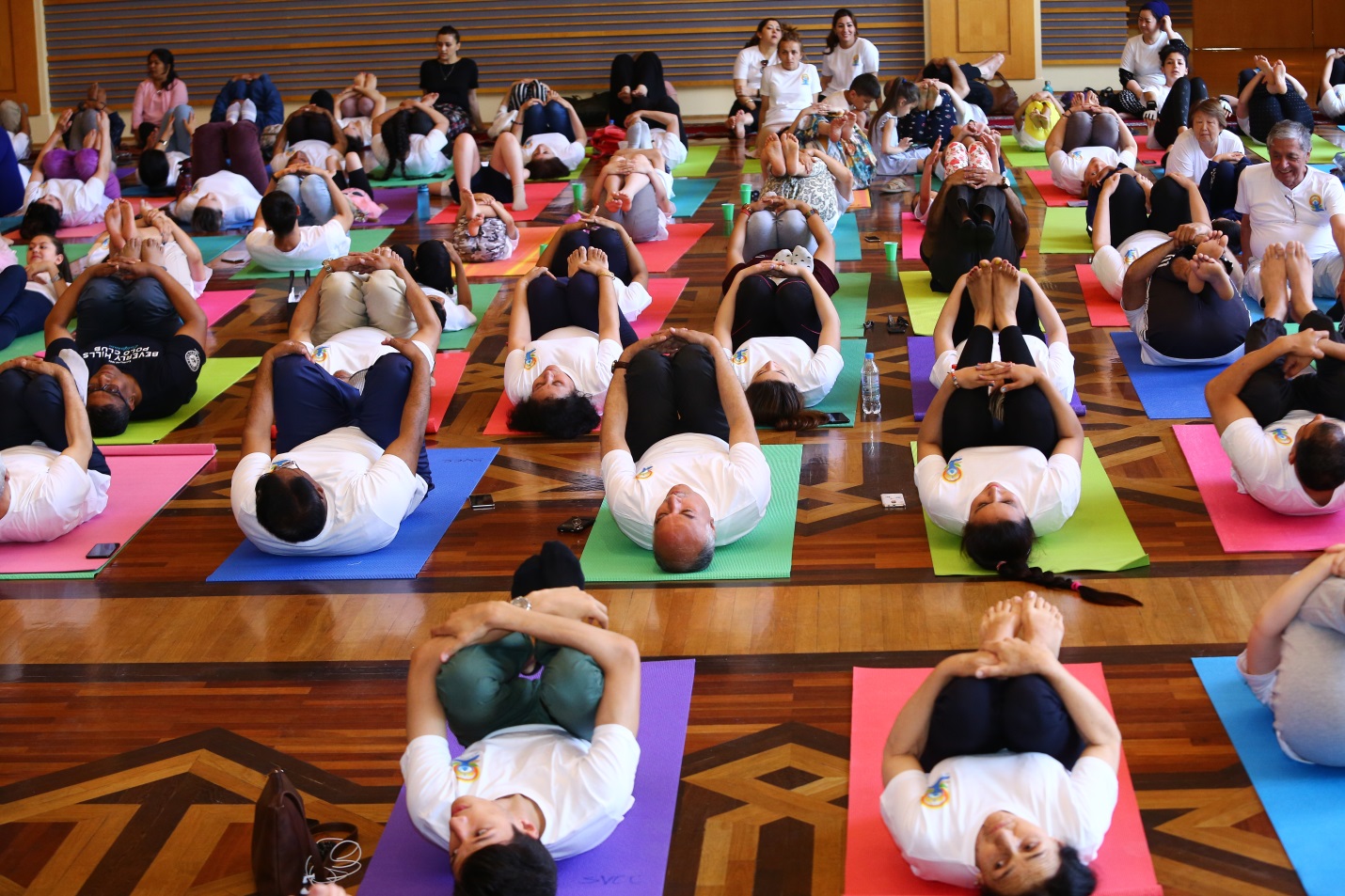 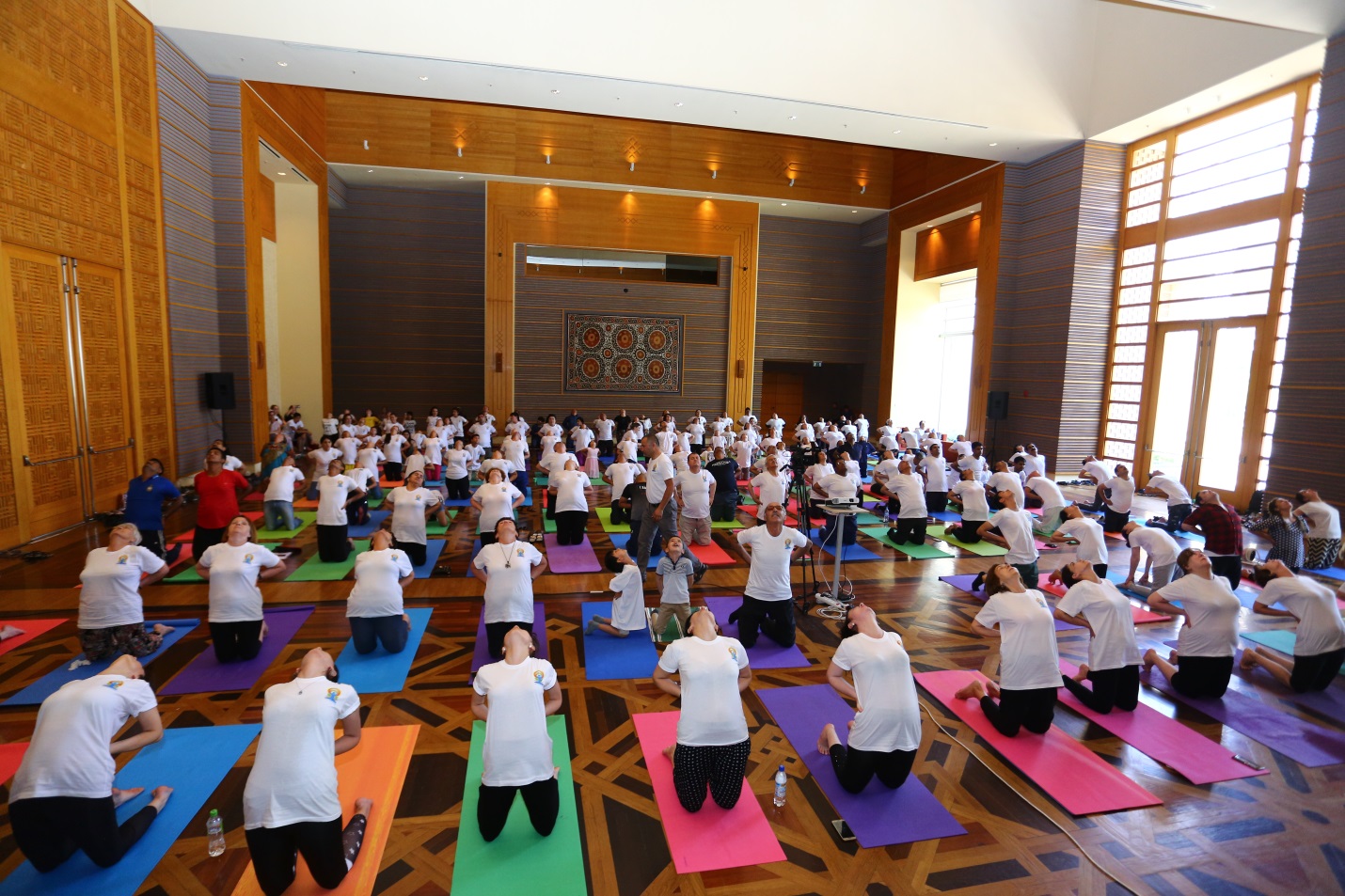 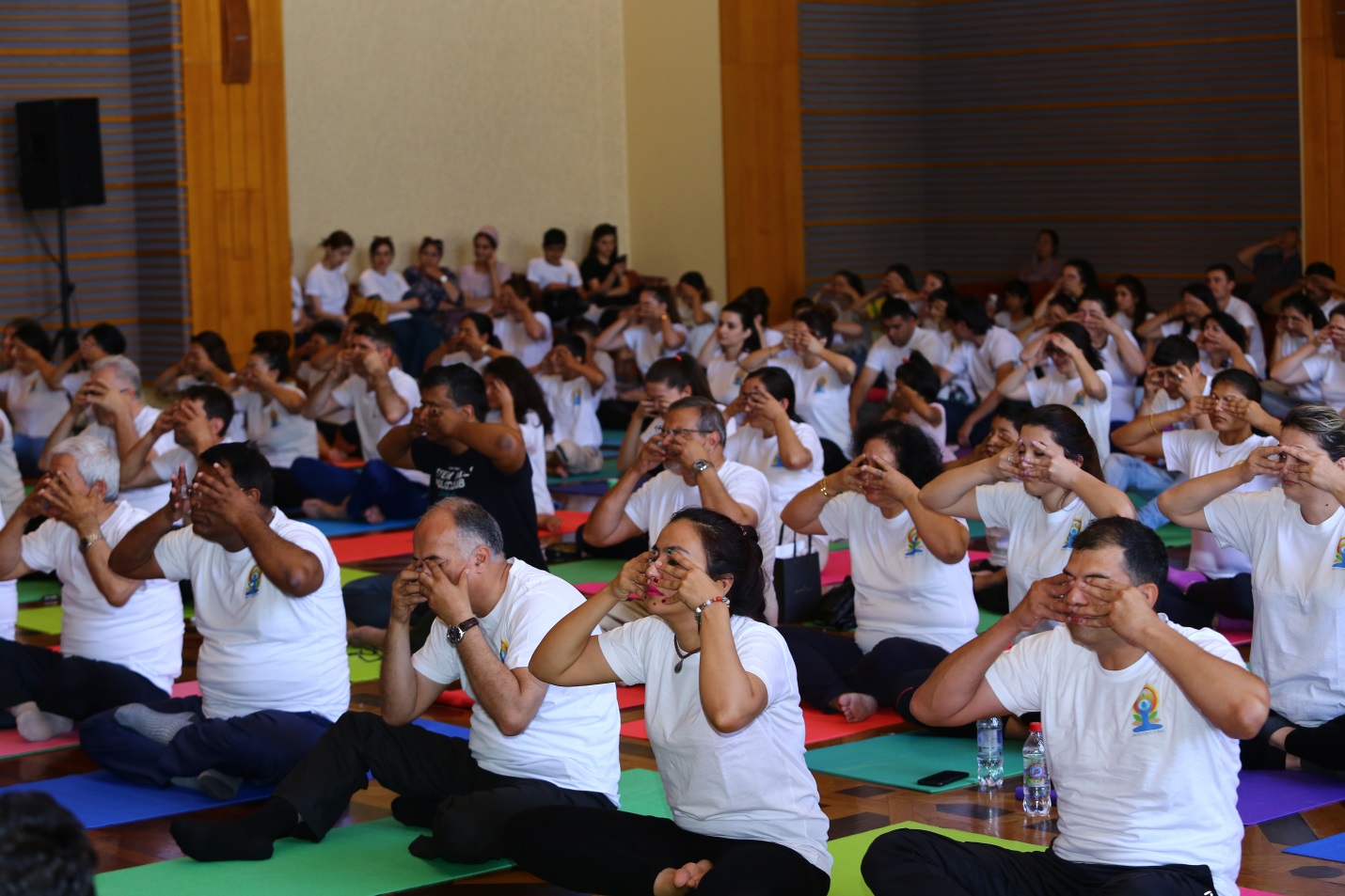 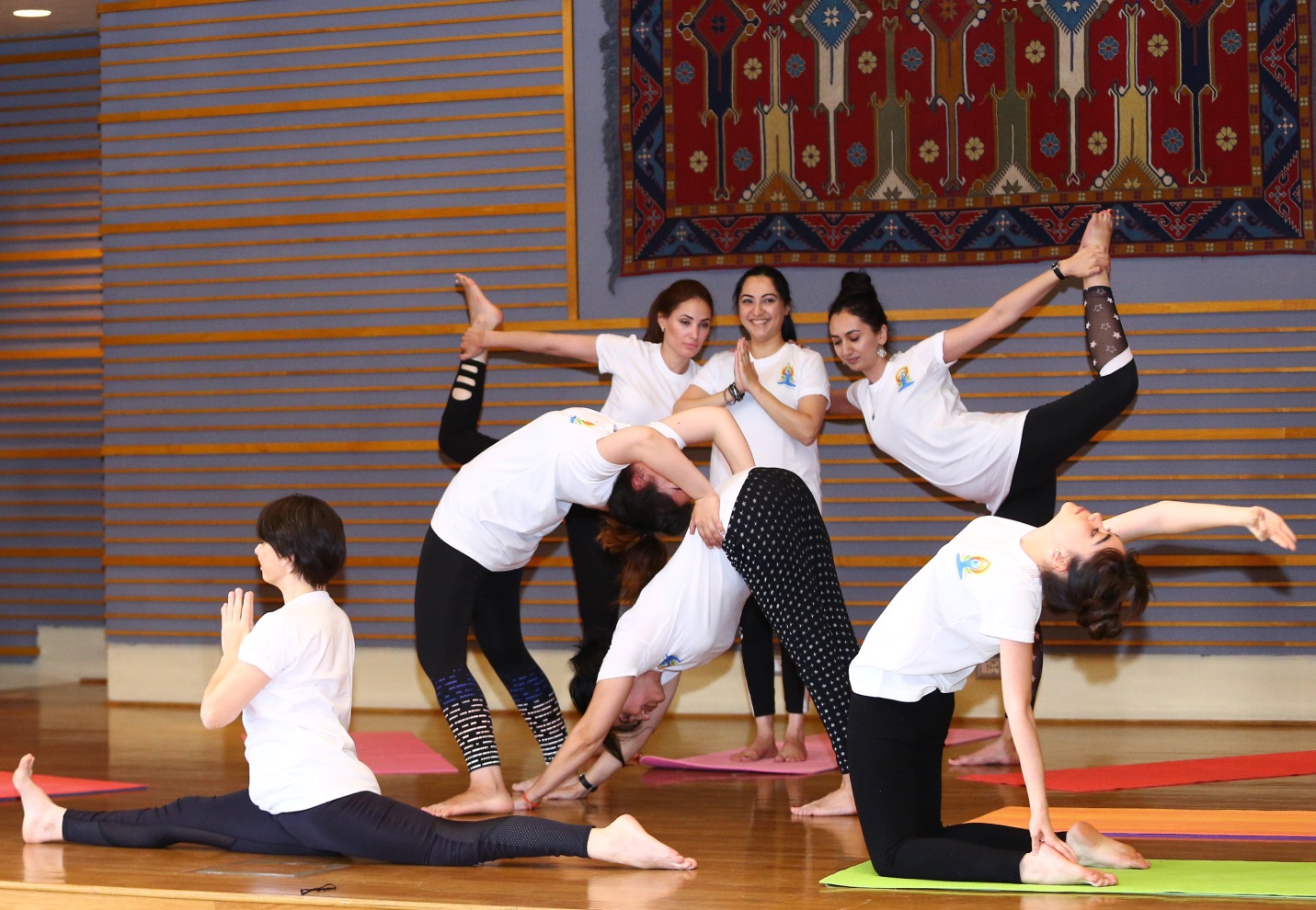 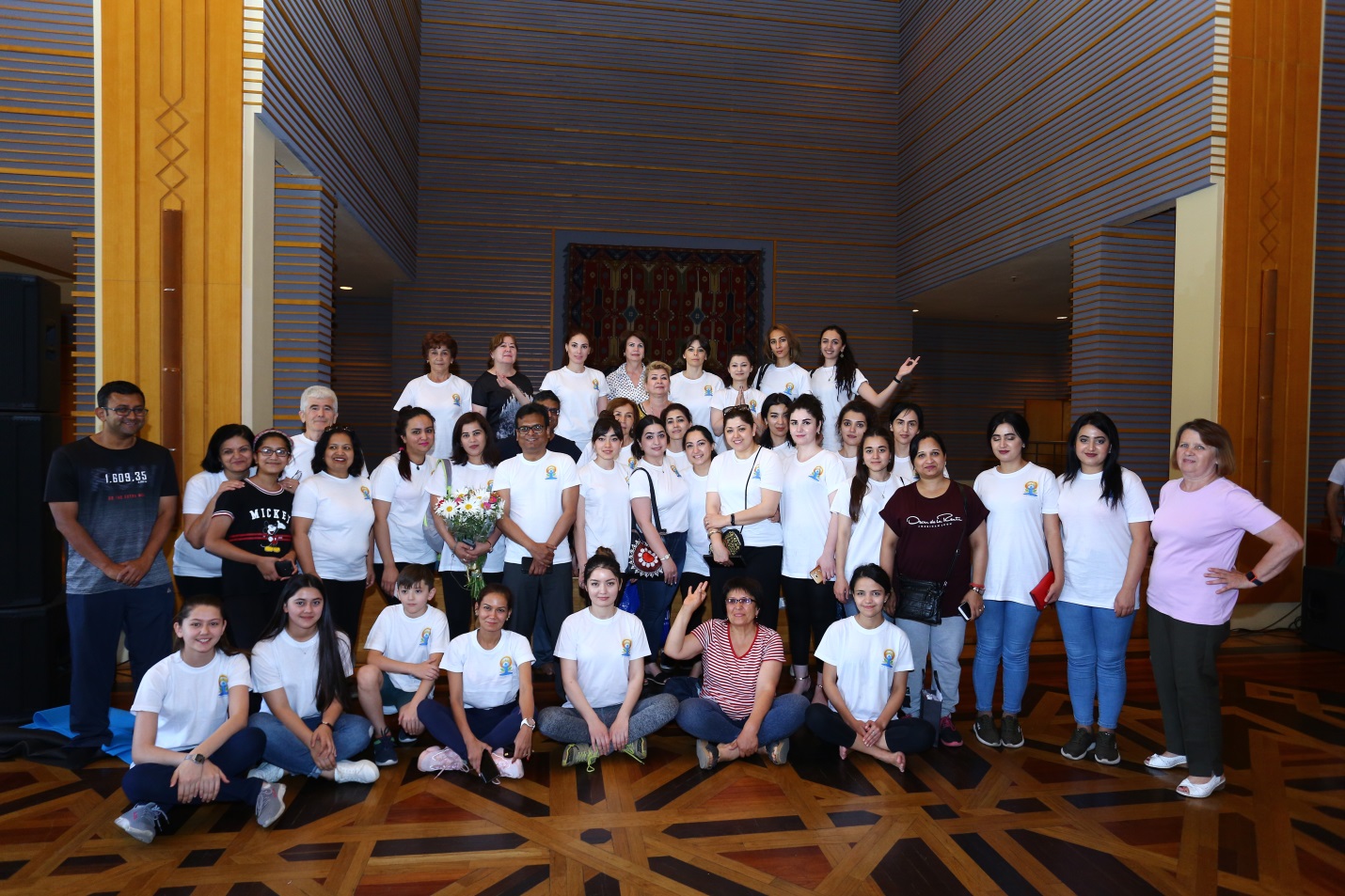 ……